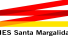 COOPERACIÓ I SERVEIS A LA COMUNITATQUADERN DE BITÀCOLAAspectes formalsPreferentment, de pàgines en blanc o de quadre.Primera pàgina: nom i llinatges de l’alumne/a, any acadèmic, nivell educatiu...Totes les pàgines han de tenir data posada i numerar-se.Cal diferenciar de forma clara, amb encapçalament, títols i subtítols les diferents qüestions que anem treballant. Indicar a una nova pàgina també és un recurs molt útil.Cal·ligrafia cuidada (imprescindible per a un mateix i per al tutor/a).Ortografia exemplar (pràctica recomanada i necessària). Contingut mínim per a cada sessióLloc (classe, casa...) i data, amb indicació del dia de la setmana.Esquemes, esborranys, esbossos, mapes conceptuals...del que s’està treballant a classe o d’idees vostres que considereu útils.Anotació de documents addicionals (que cal arxivar, per exemple, en una funda de plàstic o separador del quadern).Activitats diàries que s’han de realitzar o indicació d’on s’han realitzat (al Moodle, per exemple).Conclusions del dia: clara ressenya del que s’ha tractat.Dades, enllaços i referències (bibliogràfiques, artístiques, culturals, històriques, científiques...) que puguin ser d’interès.Dubtes que apareguin sobre qualsevol aspecte relacionat amb el que s’ha tractat a classe.Dificultats o impediments (de qualsevol mena) que puguin sorgir.Correccions realitzades, sempre amb un color diferent que les faci visibles (tant del que s’anoti el mateix dia com el que constava a pàgines anteriors.)Si s’ha faltat a classe, l’alumne/a ha de demanar el que s’ha fet i completar-ho al quadern.Observacions Es realitzaran revisions periòdiques durant tot el curs.